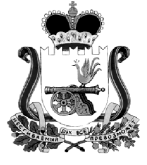 ТЕРРИТОРИАЛЬНАЯ ИЗБИРАТЕЛЬНАЯ КОМИССИЯМУНИЦИПАЛЬНОГО ОБРАЗОВАНИЯ«ХИСЛАВИЧСКИЙ РАЙОН» СМОЛЕНСКОЙ ОБЛАСТИПОСТАНОВЛЕНИЕ14 апреля 2019 года                                                                                                № 81/7пгт. ХиславичиО регистрации кандидата в депутаты Совета депутатов Корзовского сельского поселения Хиславичского района Смоленской области первого созыва Павловец Татьяны Николаевнывыдвинутого избирательным объединением Хиславичское местное отделение Смоленского регионального отделения Всероссийской политической партии «ЕДИНАЯ РОССИЯ»по семимандатному избирательному округу В соответствии со статьями 33 - 35, 38 Федерального закона от 12 июня 2002 года № 67-ФЗ «Об основных гарантиях избирательных прав и права на участие в референдуме граждан Российской Федерации», статьями 13, 14, 151, 152, 16, 19 областного закона от 3 июля 2003 года № 41-з «О выборах органов местного самоуправления в Смоленской области», на основании постановления избирательной комиссии Смоленской области от 24 января 2019 года № 93/694-6 «О возложении полномочий избирательных комиссий вновь образованных муниципальных образований Хиславичского района Смоленской области на территориальную избирательную комиссию муниципального образования «Хиславичский район» Смоленской области», рассмотрев документы, представленные в территориальную избирательную комиссию муниципального образования муниципального образования «Хиславичский район» Смоленской области Смоленской области для выдвижения и регистрации кандидата в депутаты Совета депутатов Корзовского сельского поселения Хиславичского района Смоленской области первого созыва по семимандатному избирательному округу Павловец Татьяны Николаевны, выдвинутого избирательным объединением Хиславичское местное отделение Смоленского регионального отделения Всероссийской политической партии «ЕДИНАЯ РОССИЯ» по семимандатному избирательному округу, проверив соответствие порядка выдвижения Павловец Татьяны Николаевны, требованиям Федерального закона от 12 июня 2002 года № 67-ФЗ «Об основных гарантиях избирательных прав и права на участие в референдуме граждан Российской Федерации» и областного закона от 30 мая 2007  года № 41-з «О выборах органов местного самоуправления в Смоленской области», территориальная избирательная комиссия муниципального образования «Хиславичский район» Смоленской области»ПОСТАНОВИЛА:1. Зарегистрировать кандидата в депутаты Совета депутатов Корзовского сельского поселения Хиславичского района Смоленской области первого созыва по семимандатному избирательному округу Павловец Татьяну Николаевну, 1983, временно не работающая, Смоленская область, Хиславичский район, д. Корзово.Дата регистрации - «14» апреля 2019 года, время регистрации 14 часов 00 минут.2. Включить зарегистрированного кандидата в депутаты Совета депутатов Корзовского сельского поселения Хиславичского района Смоленской области первого созыва по семимандатному избирательному округу Павловец Татьяну Николаевну в избирательный бюллетень для голосования на выборах депутатов Совета депутатов Корзовского сельского поселения Хиславичского района Смоленской области первого созыва по семимандатному избирательному округу.3.  Опубликовать настоящее постановление в районной газете «Хиславичские известия», разместить на официальном сайте Администрации муниципального образования «Хиславичский район» Смоленской области.Председатель комиссии                                                                                  С.Л. КовалевСекретарь комиссии                                                                                        Н.С. Зуйкова